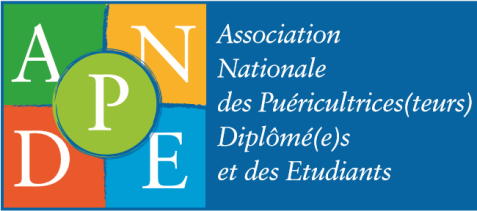 Poste sur lequel porte la candidature :Nom / Prénom : Ville de résidence : Numéro d’adhérent:Expérience professionnelle:Compétences et activités actuelles au sein de l’ANPDE:Quelles compétences et activités souhaitez-vous développer au sein du conseil d’administration ou au sein de la région à laquelle vous postulez?Déclaration sur l’honneurJe, soussigné(e), ……………………………………………………. (Nom Prénom), déclare avoir pris connaissance du règlement intérieur de l’ANPDE concernant la validité d’une candidature au Conseil d’Administration de l’ANPDE, et être en conformité avec les règles de l’exercice professionnel, conformément àl’article L.4311-15 du Code de la Santé Publique.Pour faire valoir ce que de droit,Date  : Lieu : Signature: